PRESS CLIPPINGNational Herald Tribune (ISB) 20-05-2020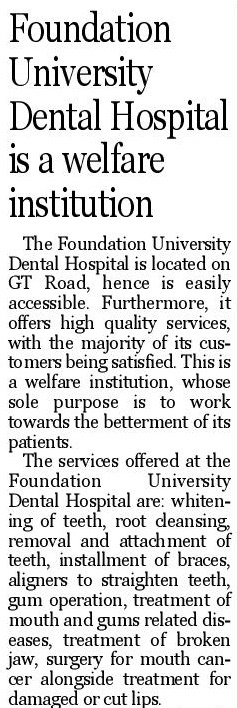 